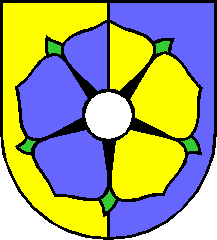 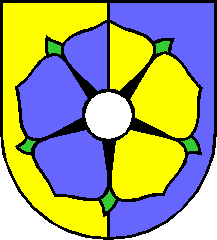 Odhláška psapro fyzické nebo právnické osoby, které mají na území města trvalý pobyt nebo sídlo firmypodle § 14a zákona č. 565/1990 Sb., o místních poplatcích, ve znění pozdějších předpisů a čl. 4 obecně závazné vyhlášky Města Sezimovo Ústí č. 4/2015 o místních poplatcích				                  Variabilní symbol:  __________________				                  Číslo psí známky:    __________________			    Číslo spisu:  ________________________________________________Prohlašuji, že mnou uvedené údaje jsou pravdivé a úplné. Případnou změnu údajů ohlásím správci poplatku do 15 dnů ode dne, kdy změna nastala.Dne: …………………………………………		Podpis držitele psa:  …………………………………….………………………Příjmení, jméno (název firmy):Příjmení, jméno (název firmy):Adresa trvalého pobytu (sídlo firmy):Adresa trvalého pobytu (sídlo firmy):Rodné číslo:IČO:Identifikace psa:Identifikace psa:Odhlašuji psa ke dni: euthanasieúhynzaběhnutízměna TP držitele předání (kam):